Что сделать пожертвование в СбербанкОнлайн необходимо:1) Зайти на свою личную страницу2) Выбрать вкладку «Платежи и переводы», раздел «Оплата товаров и услуг»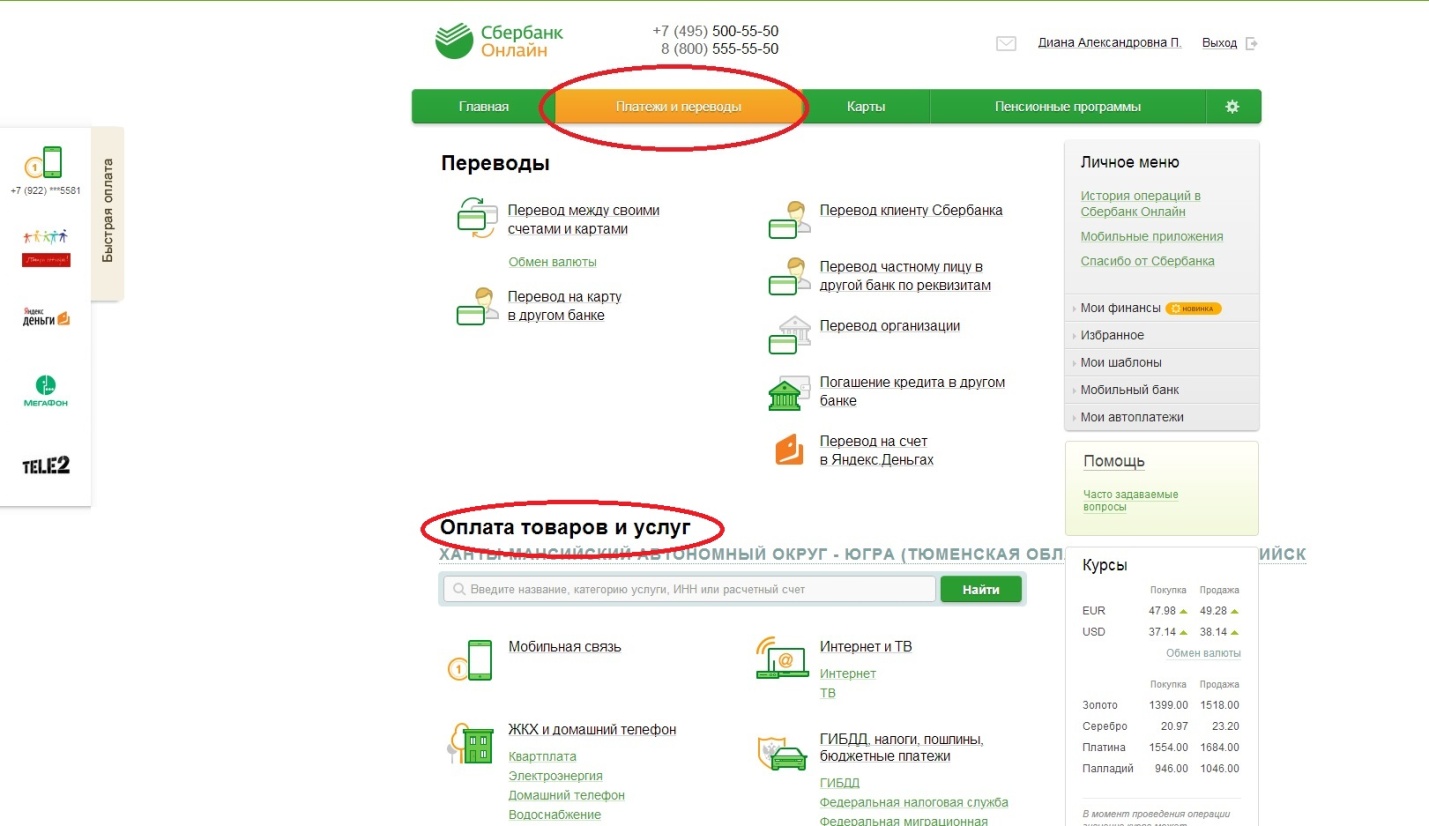 3) Нажать кнопку «Благотворительные фонды, социальные и общественные организации»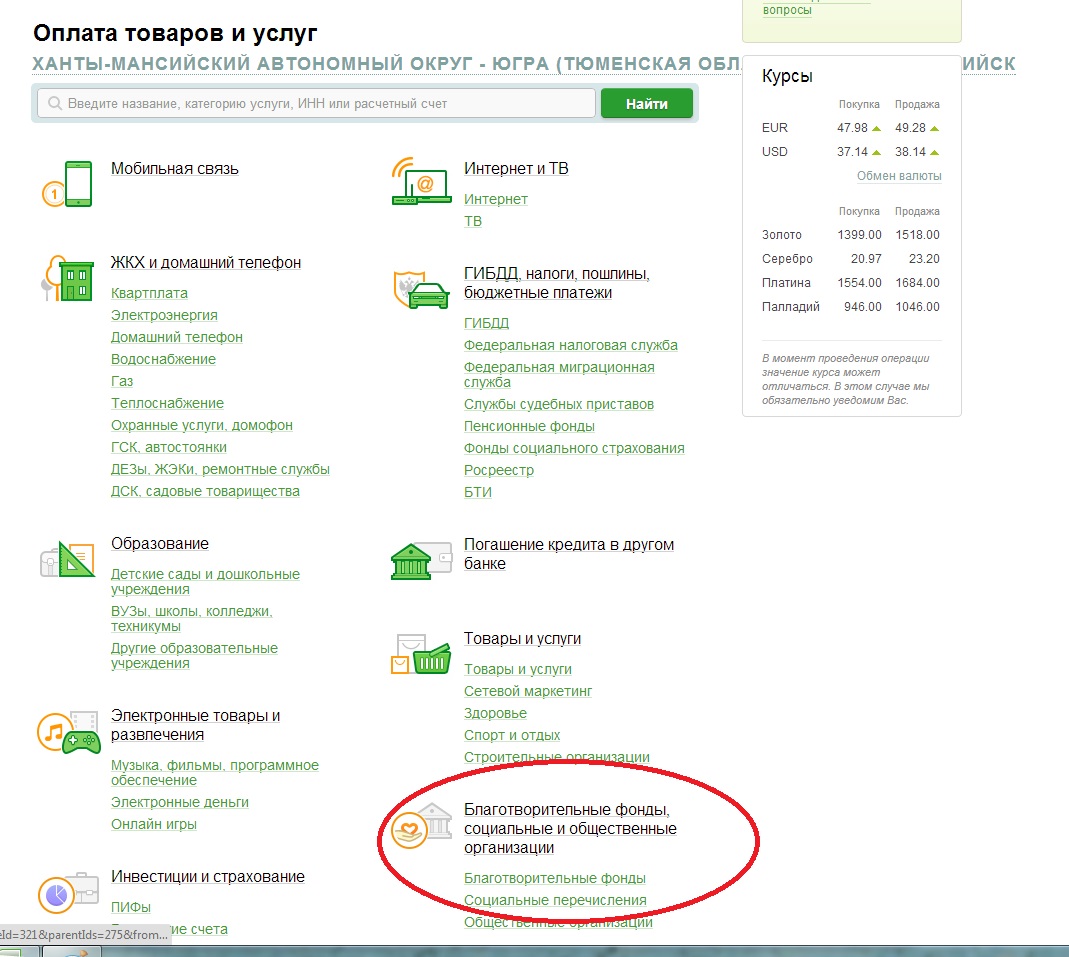 4) В поле «поиск» ввести название «Благо Дарю»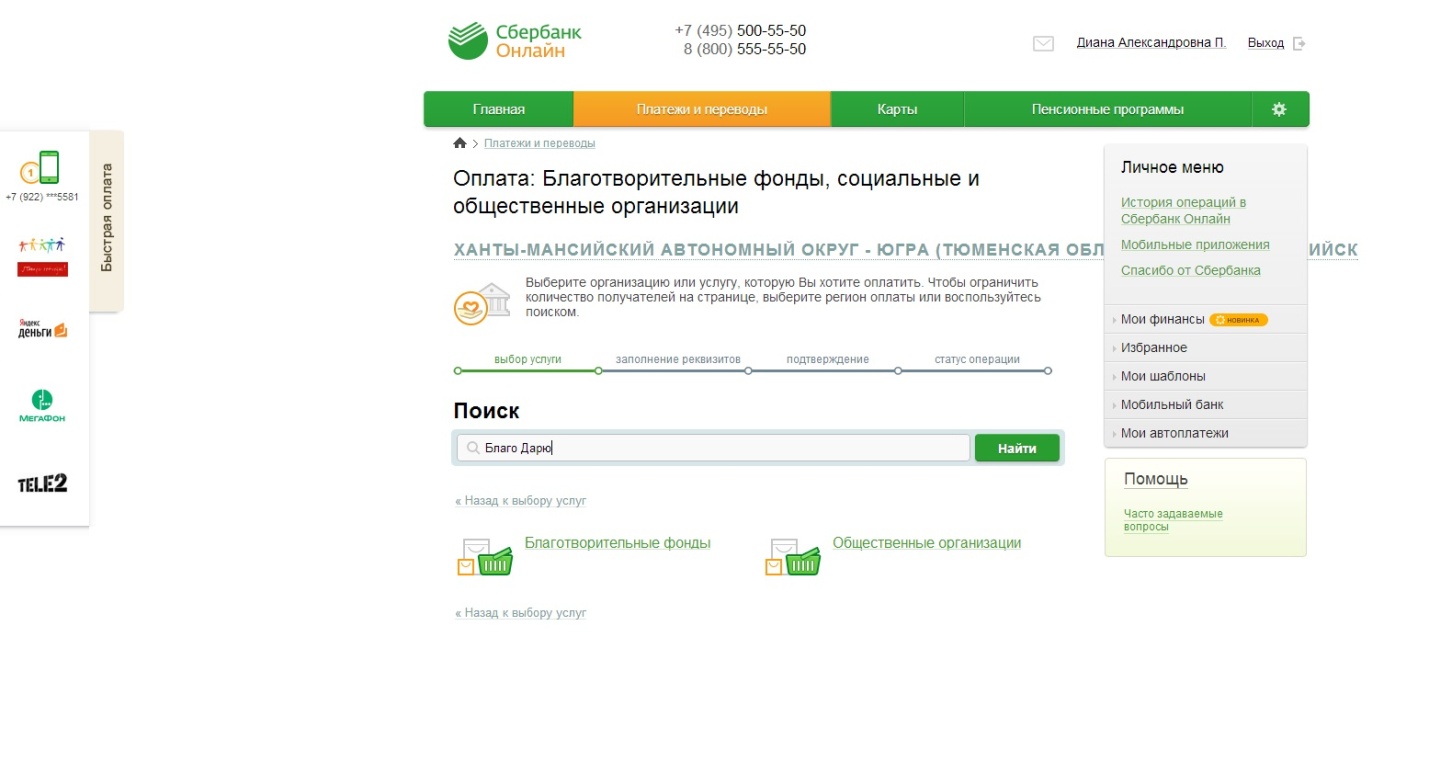 5) Организация найдена, выбираем ее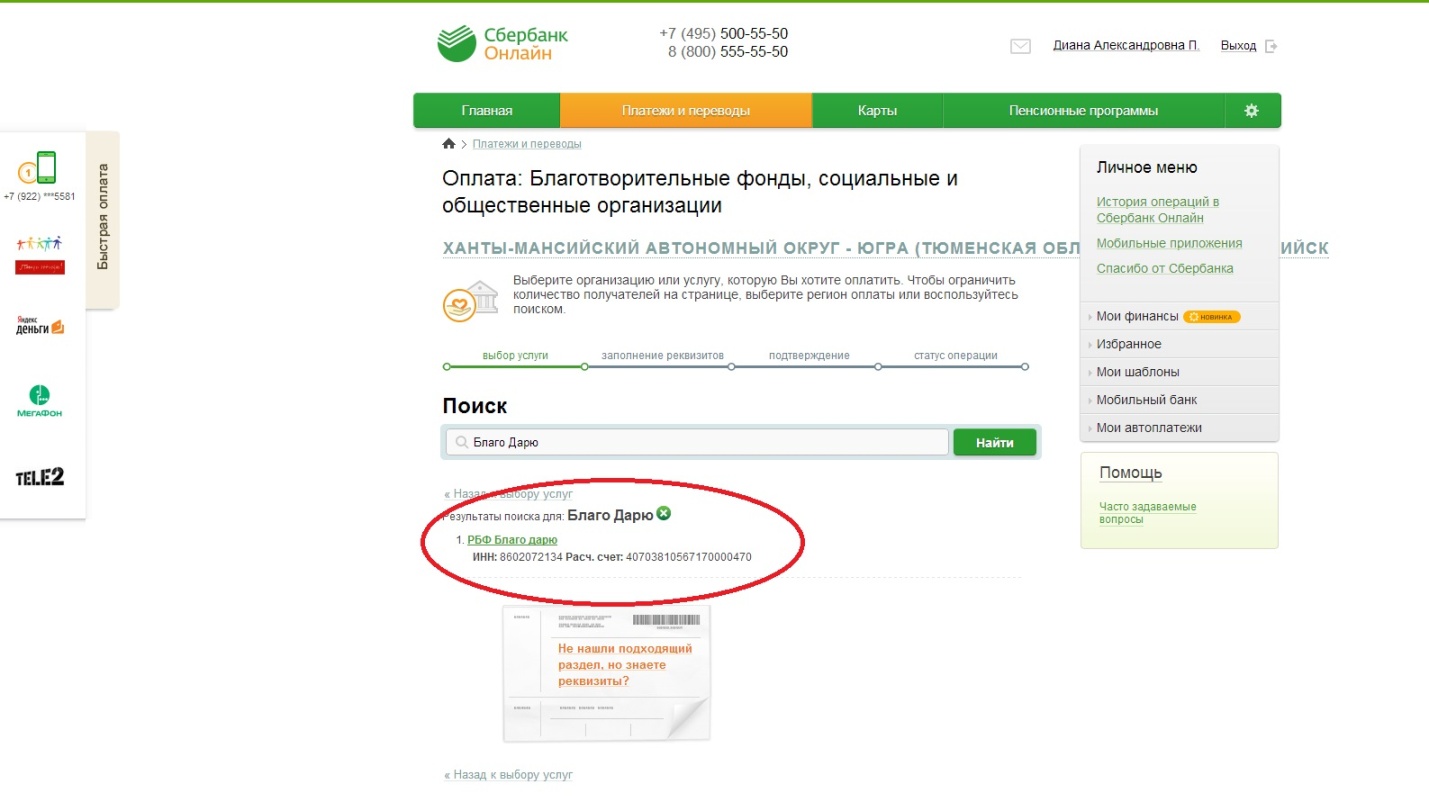 6) Далее заполняем поля ФИО, Адрес, Доп. информация: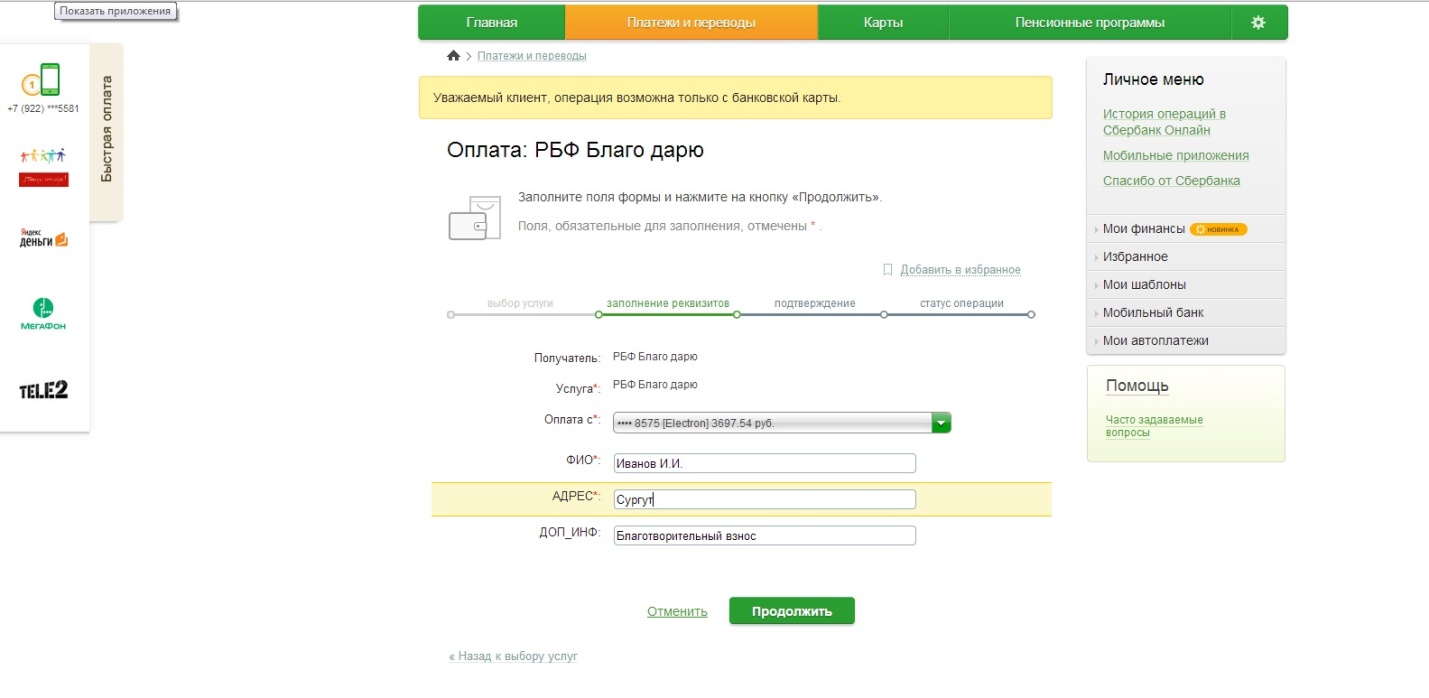 7) Указываем сумму перевода и подтверждаем операцию.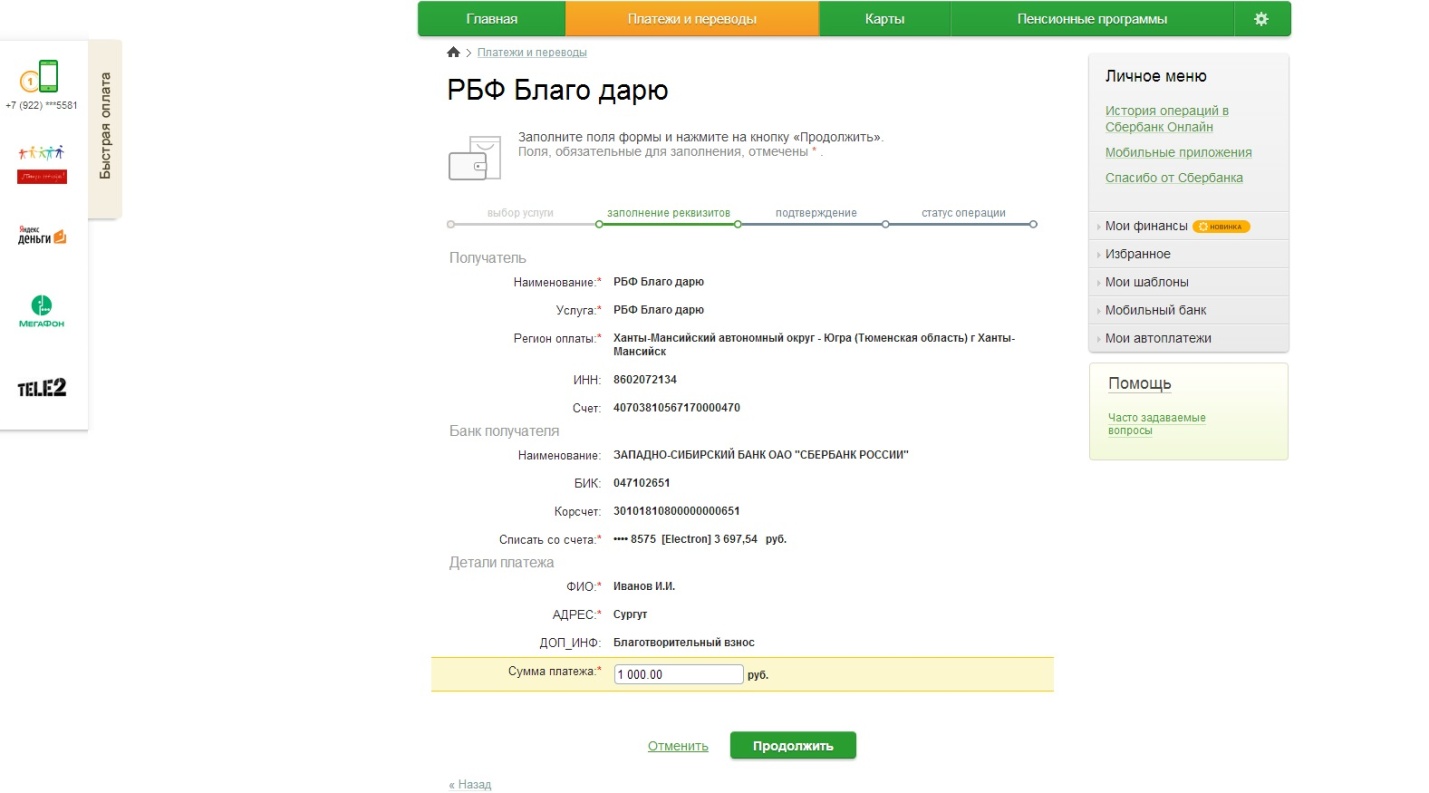 